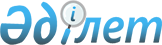 О реорганизации государственного учреждения "Центр внедрения современных медицинских технологий" Медицинского центра Управления делами Президента Республики КазахстанПостановление Правительства Республики Казахстан от 4 декабря 2007 года № 1174

      Правительство Республики Казахстан  ПОСТАНОВЛЯЕТ : 

      1. Реорганизовать государственное учреждение "Центр внедрения современных медицинских технологий" Медицинского центра Управления делами Президента Республики Казахстан путем преобразования в Республиканское государственное казенное предприятие "Центр внедрения современных медицинских технологий" Медицинского центра Управления делами Президента Республики Казахстан (далее - предприятие). 

      2. Определить Управление делами Президента Республики Казахстан органом государственного управления Предприятием. 

      3. Основным предметом деятельности предприятия определить осуществление производственно-хозяйственной деятельности в области здравоохранения и науки. 

      4. Управлению делами Президента Республики Казахстан (по согласованию) в установленном законодательством порядке: 

      1) внести на утверждение в Комитет государственного имущества и приватизации Министерства финансов Республики Казахстан устав предприятия; 

      2) обеспечить государственную регистрацию предприятия в органах юстиции; 

      3) принять иные меры, вытекающие из настоящего постановления. 

      5. Внести в некоторые решения Правительства Республики Казахстан следующие дополнения: 

      1) утратил силу постановлением Правительства РК от 05.08.2013 № 796;

      2) утратил силу постановлением Правительства РК от 28.08.2015 № 683.

      Сноска. Пункт 5 с изменениями, внесенными постановлениями Правительства РК от 05.08.2013 № 796; от 28.08.2015 № 683.



      6. Настоящее постановление вводится в действие с 1 января 2008 года.        Премьер-Министр 

       Республики Казахстан 
					© 2012. РГП на ПХВ «Институт законодательства и правовой информации Республики Казахстан» Министерства юстиции Республики Казахстан
				